DESARROLLO DE LA SESION.ESTABLECIMIENTO DE QUORUMEl presidente de la Junta Directiva Doctor Alex Francisco González Menjívar, verificó la asistencia de quórum y procedió al inicio de la sesión tal como se detalla a continuación: 2. LECTURA, DISCUSIÓN Y APROBACIÓN DE ACTA ANTERIOR.Se procedió a la lectura al Acta No. 2646. Establecimiento de quórum y aprobación de agenda.Lectura, discusión y aprobación de acta anterior.Ratificación de Acuerdos. Correspondencia recibida de Centros de Atención.Correspondencia recibida de la Administración Superior. Participación de miembros de Junta Directiva, ponencias solicitadas a Jefaturas, Directores de Centros de Atención o invitados.Informes de Presidencia.Asuntos varios.El Acta 2646, ha sido aprobada por los presentes, por UNANIMIDAD de votos.3.- RATIFICACIÓN DE ACUERDOS.ACUERDO JD 20-2017: “De conformidad al artículo 149 de las Disposiciones Generales de Presupuestos, se autoriza la donación a la Dirección Departamental de Cuscatlán del Ministerio de Educación, consistente en 8 juegos de sillas y mesas (pupitres), los cuales ya no son utilizados en el ISRI por un valor total de DOSCIENTOS SETENTA Y CUATRO DOLARES TREINTA Y DOS CENTAVOS DE DÓLAR DE LOS ESTADOS UNIDOS DE AMERICA (US$ 274.32.)ACUERDO: JD- 21-2017: APRUEBASE LA POLITICA DE FUNCIONAMIENTO DE LA UNIDAD DE GESTION DOCUMENTAL Y ARCHIVOS, DE CONFORMIDAD A LO ESTABLECIDO EN EL ARTICULO 44 INCISO 2° DE LA LEY DE ACCESO A LA INFORMACION PUBLICA Y ARTICULO UNO DEL LINEAMIENTO TRES EMITIDO POR EL INSTITUTO DE ACCESO A LA INFORMACIÓN PUBLICA.ACUERDO: JD 22-2017: AUTORIZAR LA MODIFICATIVA DEL CRONOGRAMA DE ACTIVIDADES DE LA UNIDAD DE AUDITORÍA INTERNA DEL INSTITUTO SALVADOREÑO DE REHABILITACION INTEGRAL, CONTENIDO EN EL PLAN ANUAL DE TRABAJO AÑO 2017. 4.- Correspondencia recibida de Centros de Atención.No hubo.5.- Correspondencia recibida de la Administración Superior.Participación de Licenciada Sonia Peñate de Ponce, Jefe UFI, para exponer los temas, Informe de Ejecución enero/mayo 2017 y Ejecución de Convenio ISRI-ISBM. Memorándum 288 y 292.Informe de Actividades por parte de la Administradora del Centro de Día “María Álvarez de Sthall”.Oficio N° 404, procedente del Tribunal de Ética Gubernamental.6.- Participación de miembros de Junta Directiva, ponencias solicitadas a Jefaturas Directores de Centros de Atención de la institución o invitados.6.1. Informe de Actividades por parte de la Administradora del Centro de Día “María Álvarez de Sthall”.Participación de la Doctora Irene Villalta, administradora del Centro de Día “María Álvarez de Sthall”, e informa a Junta Directiva acerca de las acciones que realiza el Centro de Día, en beneficio de la población adulta mayor, haciendo énfasis en los programas y servicios que dicho Centro brinda, así mismo presenta el dato estadístico de los servicios brindados en las áreas de atención médica y alimentación. Anexo 1.6.2. XXXXXXXXXXXXXXXXXXXXXXXXXXXXXXXXXXXXXXXXXXXXXXXXXXXXX XXXXXXXXXXXXXXXXXXXXXXXXXXXXXXXXXXXXXXXXXXXXXXXXXXXXXXXXXXX XXXXXXXXXXXXXXXXXXXXXXXXXXXXXXXXXXXXXXXXXXXXXXXXXXXXXXXXXXXXXXXXXXXXXXXXXXXXXXXXXXXXXXXXXXXXXXXXXXXXXXXXXXXXXXXXXXXXXX XXXXXXXXXXXXXXXXXXXXXXXXXXXXXXXXXXXXXXXXXXXXXXXXXXXXXXXXXXX XXXXXXXXXXXXXXXXXXXXXXXXXXXXXXXXXXXXXXXXXXXXXXXXXXXXXXXXXXX XXXXXXXXXXXXXXXXXXXXXXXXXXXXXXXXXXXXXXXXXXXXXXXXXXXXXXXXXXX XXXXXXXXXXXXXXXXXXXXXXXXXXXXXXXXXXXXXXXXXXXXXXXXXXXXXXXXXXX XXXXXXXXXXXXXXXXXXXXXXXXXXXXXXXXXXXXXXXXXXXXXXXXXXXXXXXXXXX XXXXXXXXXXXXXXXXXXXXXXXXXXXXXXXXXXXXXXXXXXXXXXXXXXXXXXXXXXX XXXXXXXXXXXXXXXXXXXXXXXXXXXXXXXXXXXXXXXXXXXXXXXXXXXXXXXXXXX XXXXXXXXXXXXXXXXXXXXXXXXXXXXXXXXXXXXXXXXXXXXXXXXXXXXXXXXXXX XXXXXXXXXXXXXXXXXXXXXXXXXXXXXXXXXXXXXXXXXXXXXXXXXXXXXXXXXXX XXXXXXXXXXXXXXXXXXXXXXXXXXXXXXXXXXXXXXXXXXXXXXXXXXXXXXXXXXX y XXXXXXXXXXXXXXXXXXXXXXXXXXXXXXXXXXXXXXXXXXXXXXXXXXXXXXXXXXX XXXXXXXXXXXXXXXXXXXXXXXXXXXXXXXXXXXXXXXXXXXXXXXXXXXXXXXXXXX XXXXXXXXXXXXXXXXXXXXXXXXXXXXXXXXXXXXXXXXXXXXXXXXXXXXXXXXXXX, XXXXXXXXXXXXXXXXXXXXXXXXXXXXXXXXXXXXXXXXXXXXXXXXXXXXXXXXXXX XXXXXXXXXXXXXXXXXXXXXXXXXXXXXXXXXXXXXXXXXXXXXXXXXXXXXXXXXXXXXXXXXXXXXXXXXXXXXXXXXXXXXXXXXXXXXXXXXXXXXXXXXXXXXXXXXXXXXX XXXXXXXXXXXXXXXXXXXXXXXXXXXXXXXXXXXXXXXXXXXXXXXXXXXXXXXXXXX XXXXXXXXXXXXXXXXXXXXXXXXXXXXXXXXXXXXXXXXXXXXXXXXXXXXXXXXXXX XXXXXXXXXXXXXXXXXXXXXXXXXXXXXXXXXXXXXXXXXXXXXXXXXXXXXXXXXXXXXXXXXXXXXXXXXXXXXXXXXXXXXXXXXXXXXXXXXXXXXXXXXXXXXXXXXXXXXX XXXXXXXXXXXXXXXXXXXXXXXXXXXXXXXXXXXXXXXXXXXXXXXXXXXXXXXXXXX. XXXXXXXXXXXXXXXXXXXXXXXXXXXXXXXXXXXXXXXXXXXXXXXXXXXXXXXXXXX XXXXXXXXXXXXXXXXXXXXXXXXXXXXXXXXXXXXXXXXXXXXXXXXXXXXXXXXXXX7.- Informes de Presidencia.El Doctor Alex Francisco González Menjívar Presidente de la Junta Directiva del Instituto Salvadoreño de Rehabilitación Integral ISRI, informa a los miembros de la Junta Directiva que: El día lunes 13 de junio de 2017, sostuvo reunión con Michel Deffontaines, representante de Move Ability-CICR, para tratar los temas de: renovación de convenio entre ISRI y MoveAbility; y sobre el Proyecto taller en Centro de Rehabilitación de Occidente.El día miércoles 14 de junio de 2017, el presidente del ISRI, doctor Alex González, junto al equipo de adaptación de sillas de ruedas del ISRI San Miguel, llevaron a cabo una importante entrega de sillas de ruedas y andaderas a personas con discapacidad procedentes de diferentes municipios de San Miguel. La jornada de entrega de sillas de ruedas fue gracias a la coordinación entre el ISRI y la Gobernación de San Miguel.El día jueves 15 de junio de 2017, el doctor González participó en la reunión de trabajo para analizar las ventajas y fortalezas de la propuesta de Ley del Sistema Integrado de Salud.El día viernes 16 de junio de 2017, el doctor Alex González acompañado de su equipo médico realizó una visita al Hogar Vicente de Paúl, de Ilobasco, atendiendo el llamado de la Asociación de Señoras de la Caridad de Ilobasco a través de la Licenciada Bertha Avilés, Directora de Atención Ciudadana de la Honorable Asamblea Legislativa, dicha visita tuvo como fin apoyar con servicios de rehabilitación y consulta geriátrica a los adultos mayores que viven en este centro.   8.- Asuntos Varios.8.1. Finalizado el tema anterior, el Licenciado Joselito Tobar, informa a Junta Directiva que las observaciones realizadas a la propuesta de “Reglamento de Vigilancia del ISRI”, ya fueron incorporadas al mismo y que se cuenta con el visto bueno de la Unidad de Regulación, por lo que solicita sea aprobado en esta sesión.Junta Directiva se da por recibido el documento en mención y procede a tomar el acuerdo de aprobación solicitado:ACUERDO JD 22-2017: APRUÉBASE EL DOCUMENTO DENOMINADO “REGLAMENTO DE VIGILANCIA DEL INSTITUTO SALVADOREÑO DE REHABILITACION INTEGRAL”, EL CUAL ENTRARÁ EN VIGENCIA A PARTIR DE LA FECHA DE RATIFICACIÓN DEL PRESENTE ACUERDO.Sin más asuntos que tratar, el presidente levanta la sesión, a las catorce horas con cincuenta minutos del día martes veinte de junio del dos mil diecisiete y para constancia firmamos:Dr. Alex Francisco González Menjívar	               Licda. María Marta Cañas de Herrera  Dr. Miguel Ángel Martínez Salmerón	                Sra. Darling Azucena Mejia           Licda. Sara María Mendoza	Acosta		                 Licda. Nora Lizeth Pérez MartínezLicda. Carmen Elizabeth Quintanilla Espinoza             Lic. Joselito Tobar Recinos  	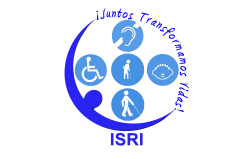 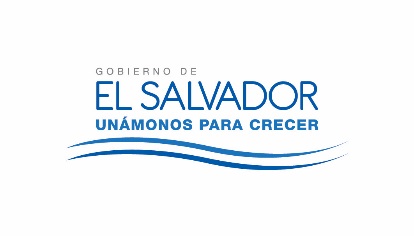 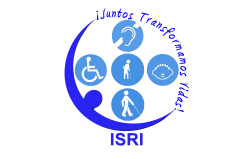 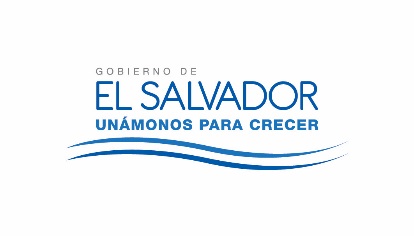 JUNTA DIRECTIVA DEL ISRINUMERO DE ACTA: 2647FECHA: MARTES 20 DE JUNIO DE 2017.HORA DE INICIO: 13:00 HORASLUGAR: Sala de Sesiones del ISRI.ASISTENTES:Dr. Alex Francisco González Menjívar, Presidente; Sra. Darling Azucena Mejia y Licda. Carmen Elizabeth Quintanilla Espinoza, Representantes Propietario y  Suplente del Ministerio de Relaciones Exteriores; Licda. Sara María Mendoza Acosta y Licda. María Marta Cañas de Herrera, Representante Propietaria y   Suplente del Ministerio de Trabajo;  Dr. Miguel Ángel Martínez Salmerón, Representante suplente del Ministerio de Salud; Licda. Nora Lizeth Pérez Martínez, Representante Suplente del Ministerio de Hacienda;   Dr. Ángel Fredi Sermeño Menéndez Gerente Médico y de Servicios de Rehabilitación,  Lic. Joselito Tobar Recinos, Gerente y Secretario de Junta Directiva y Licda. Verónica Langlois,  Asesora Ad-Honorem de Junta Directiva.AGENDA PROPUESTA: 1-Establecimiento de quórum y aprobación de agenda.2-Lectura, discusión y aprobación de acta anterior.3-Ratificación de Acuerdos.4-Correspondencia recibida de Centros de Atención.5-Correspondencia recibida de la Administración Superior. 6-Participación de miembros de Junta Directiva, ponencias solicitadas a Jefaturas, Centros de Atención e Invitados.7-Informes de Presidencia.8-Asuntos varios.AGENDA PROPUESTA: 1-Establecimiento de quórum y aprobación de agenda.2-Lectura, discusión y aprobación de acta anterior.3-Ratificación de Acuerdos.4-Correspondencia recibida de Centros de Atención.5-Correspondencia recibida de la Administración Superior. 6-Participación de miembros de Junta Directiva, ponencias solicitadas a Jefaturas, Centros de Atención e Invitados.7-Informes de Presidencia.8-Asuntos varios.